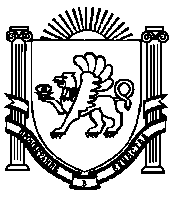       АДМИНИСТРАЦИЯ  ДРОФИНСКОГО  СЕЛЬСКОГО  ПОСЕЛЕНИЯ                       НИЖНЕГОРСКОГО  РАЙОНА  РЕСПУБЛИКИ КРЫМ                                                   ПОСТАНОВЛЕНИЕ от 31.01.2019 г.                                   № 9-06                                                с.ДрофиноО присвоении адреса объекту адресации                      В соответствии с Федеральным Законом от 06.10.2003г № 131 ФЗ «Об общих принципах организации местного самоуправления в Российской Федерации, Устава Дрофинского сельского поселения, руководствуясь письмом МИФНС России №1 по Республике Крым г.Джанкоя от 12.02.2018г № 08-08/01900, Постановлением Правительства Российской Федерации от 19.11.2014г № 1221 «Об утверждении Правил присвоения , изменения и аннулирования адресов» администрация Дрофинского сельского поселения ПОСТАНОВИЛА:Жилому дому кадастровый номер 90:08:030301:474 площадью 130,0 м2 , находящийся в общей долевой собственности граждан,  зарегистрированный ранее по адресу с.Ястребки, ул. Дружбы 1, и расположенный на земельном участке кадастровый номер 90:08:030301:33, площадью 1487 м2  изменить адрес: Российская Федерация, Республика Крым, Нижнегорский муниципальный район, Дрофинское   сельское поселение, с.Ястребки, ул. Дружбы 1А.         2. Настоящее решение обнародовать на доске объявлений  Дрофинского     сельского  поселения. 3. Постановление вступает в силу с момента его подписания.         4. Контроль за выполнением данного постановления оставляю за собой.         Глава администрации Дрофинского         сельского поселения                                                                Э.Э.Паниев